KSO Assembly notes9-27-22Andrew CarlileUses pictures and information from: ..\KSO-HAO H-Alpha Filter Design Review.pptxDesign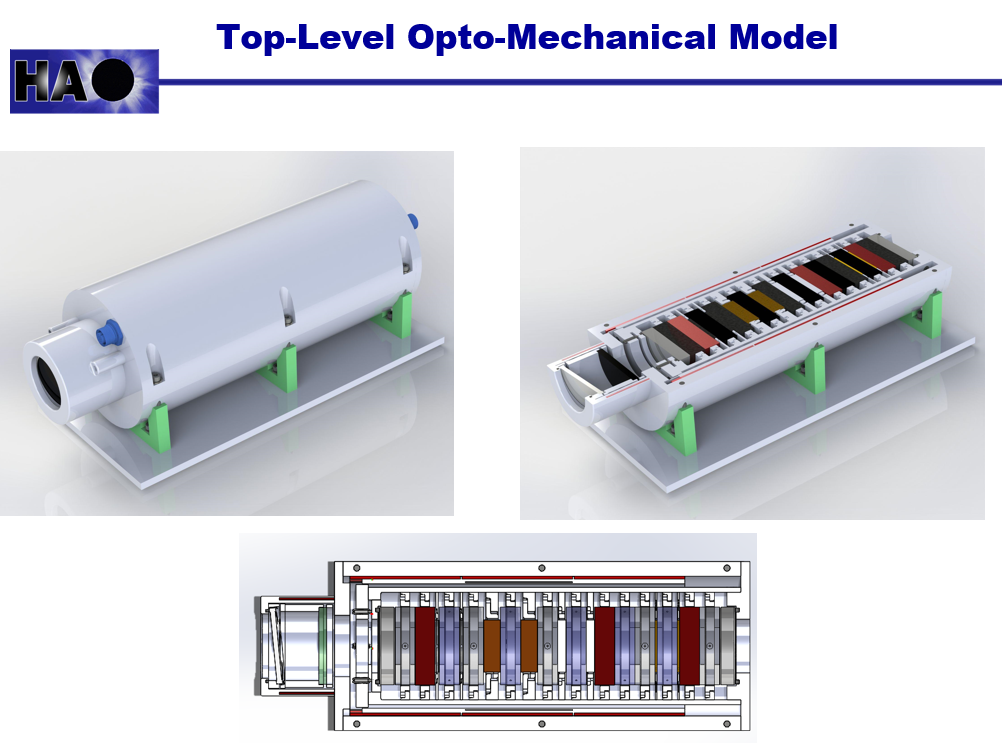 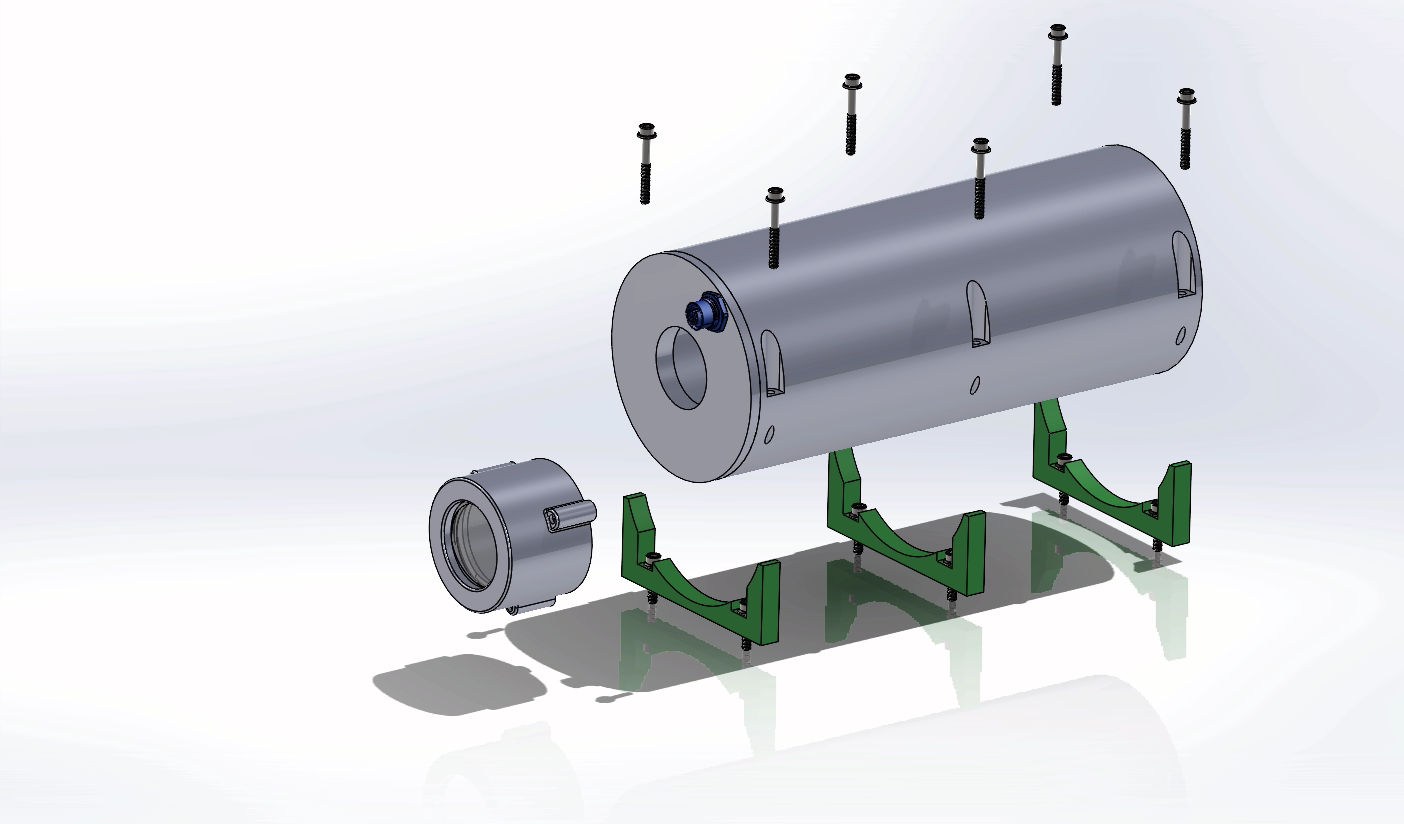 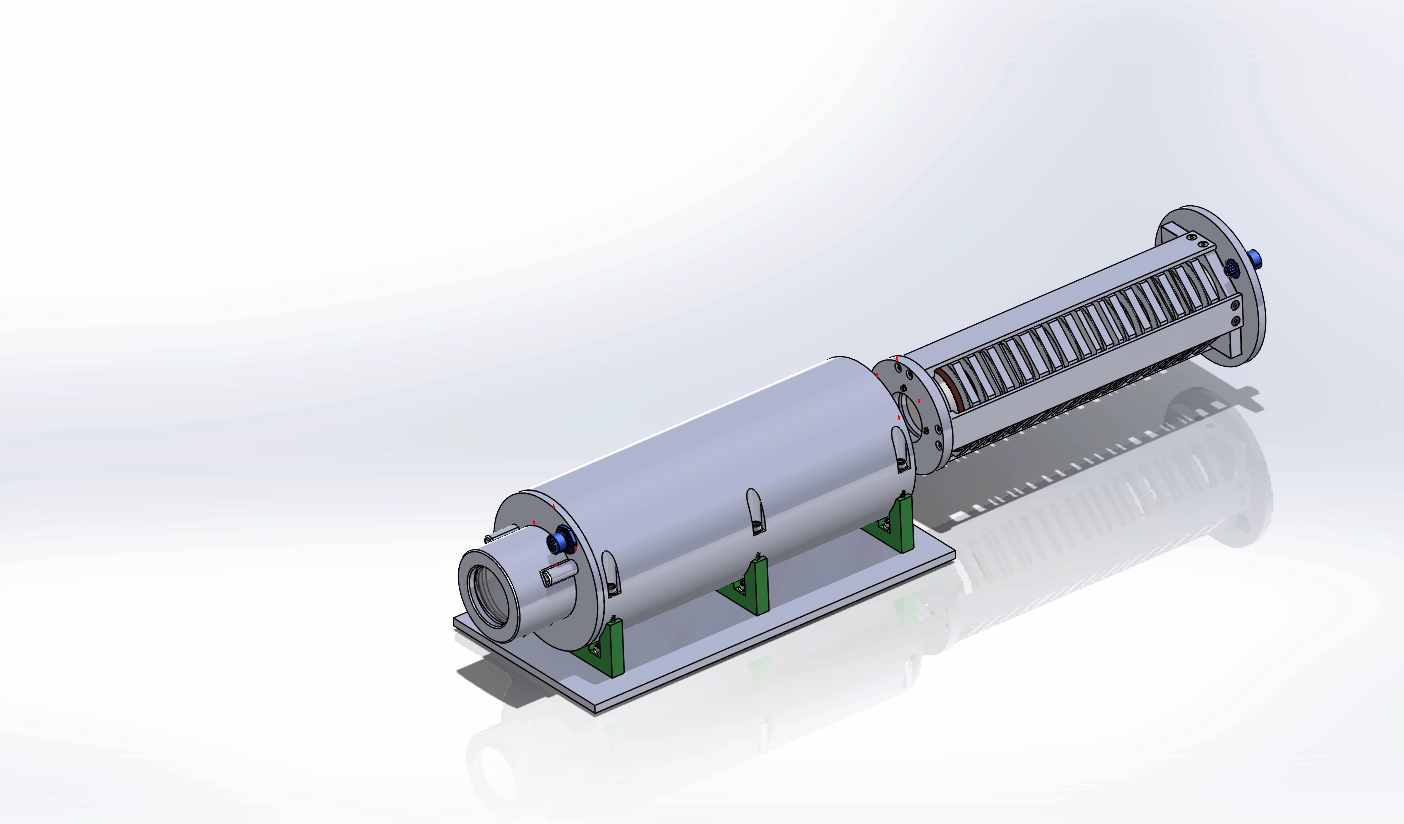 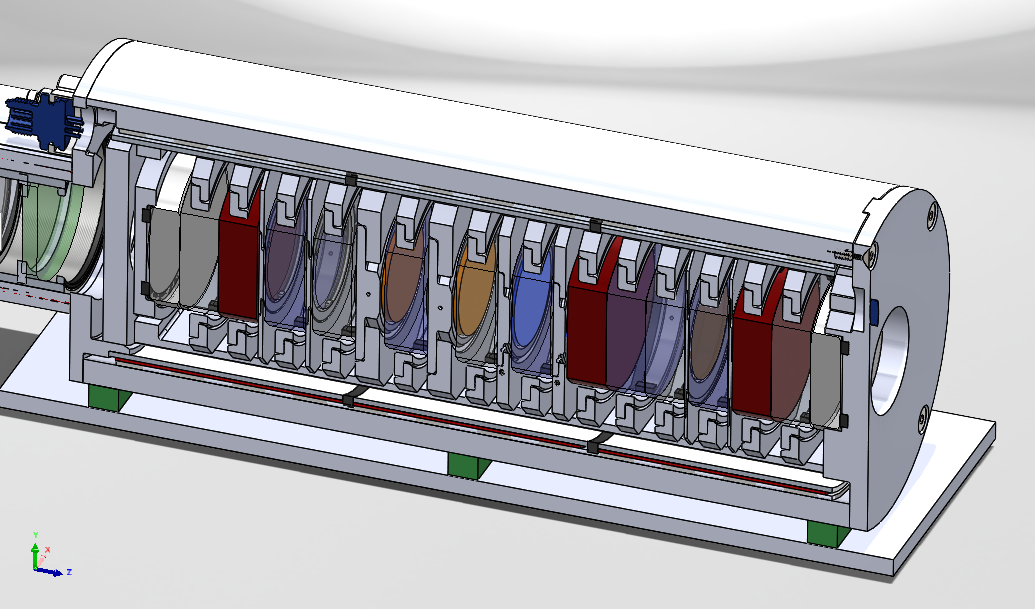 2 Step Single Optic Adhesive Assembly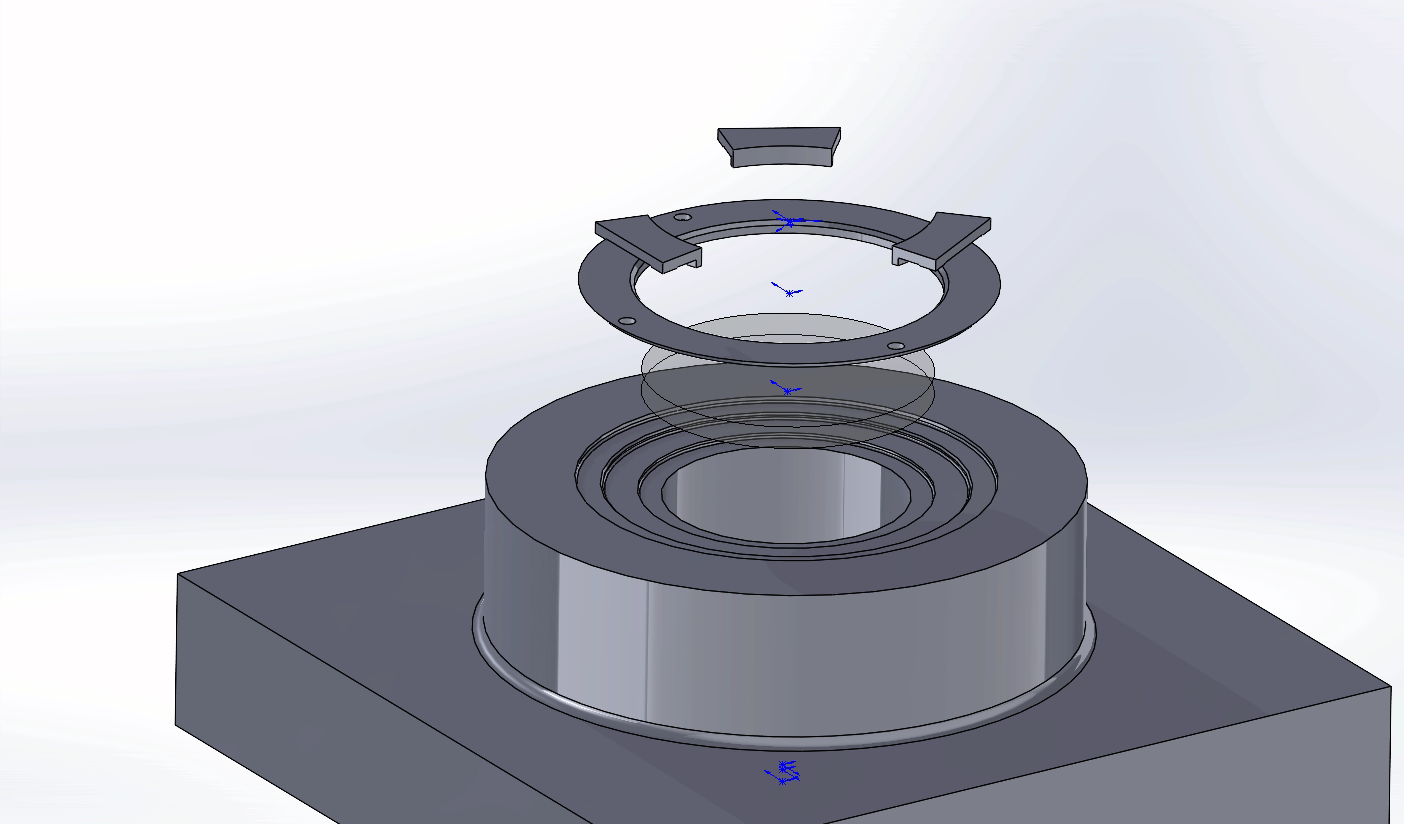 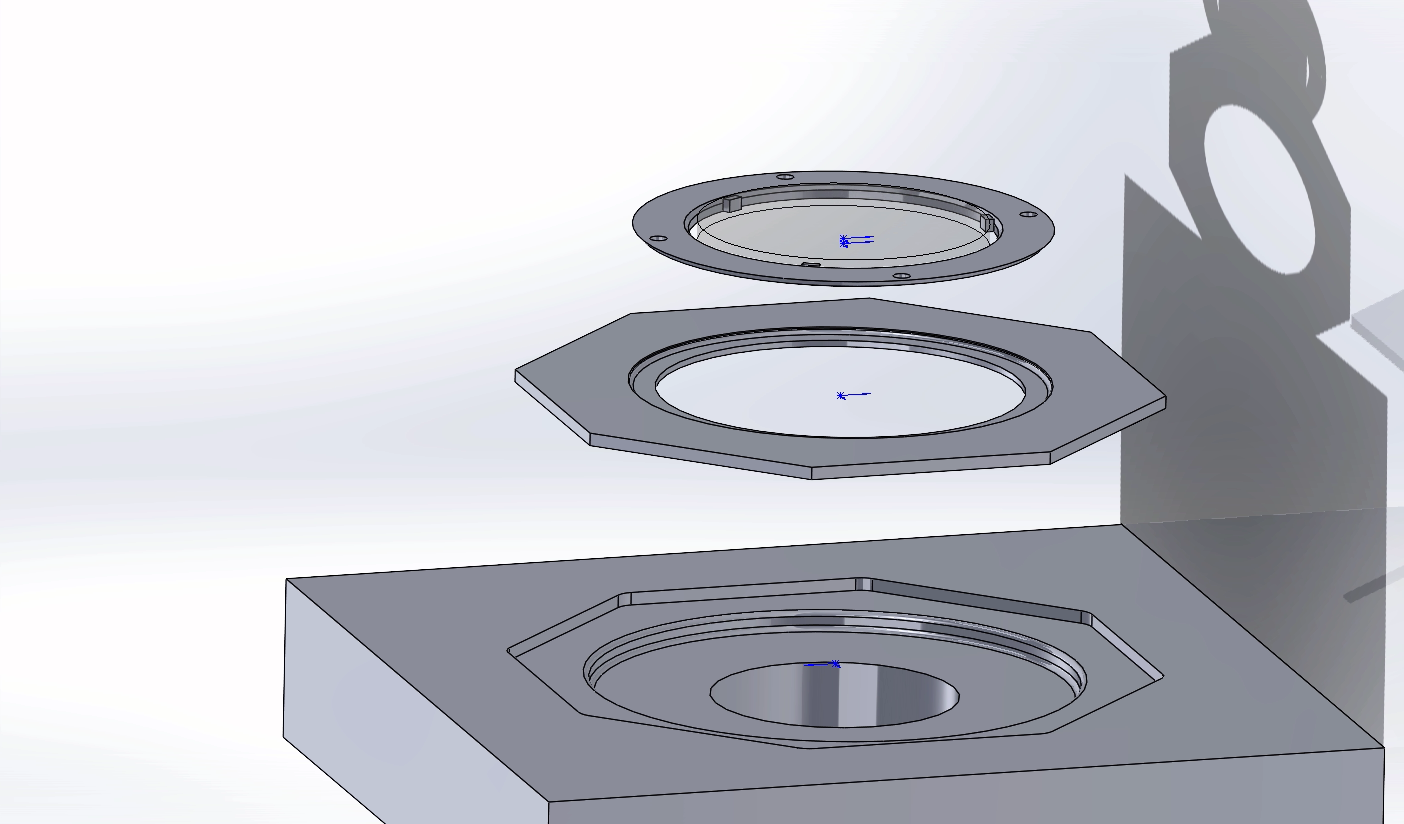 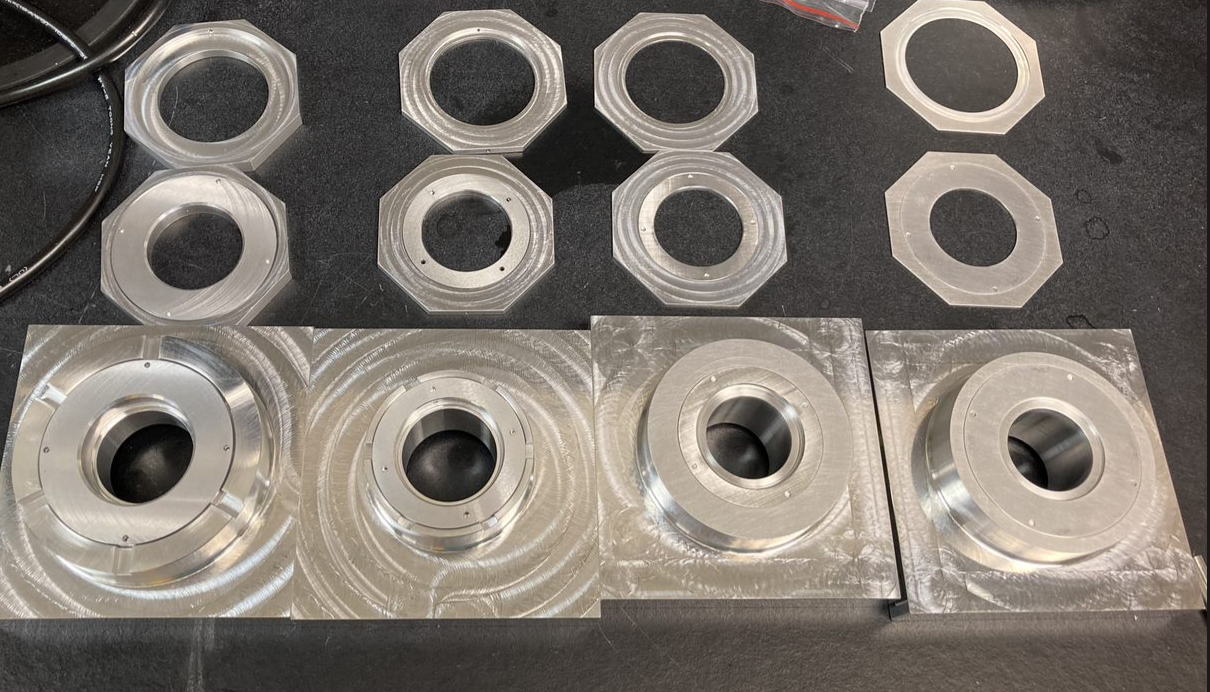 Athermalization testPat Zmarzly and I assembled 2 mcmaster windows in a jig very similar to the jigs for the non-calcite optics. One was bonded at room temperature, and 1 at 40 C. 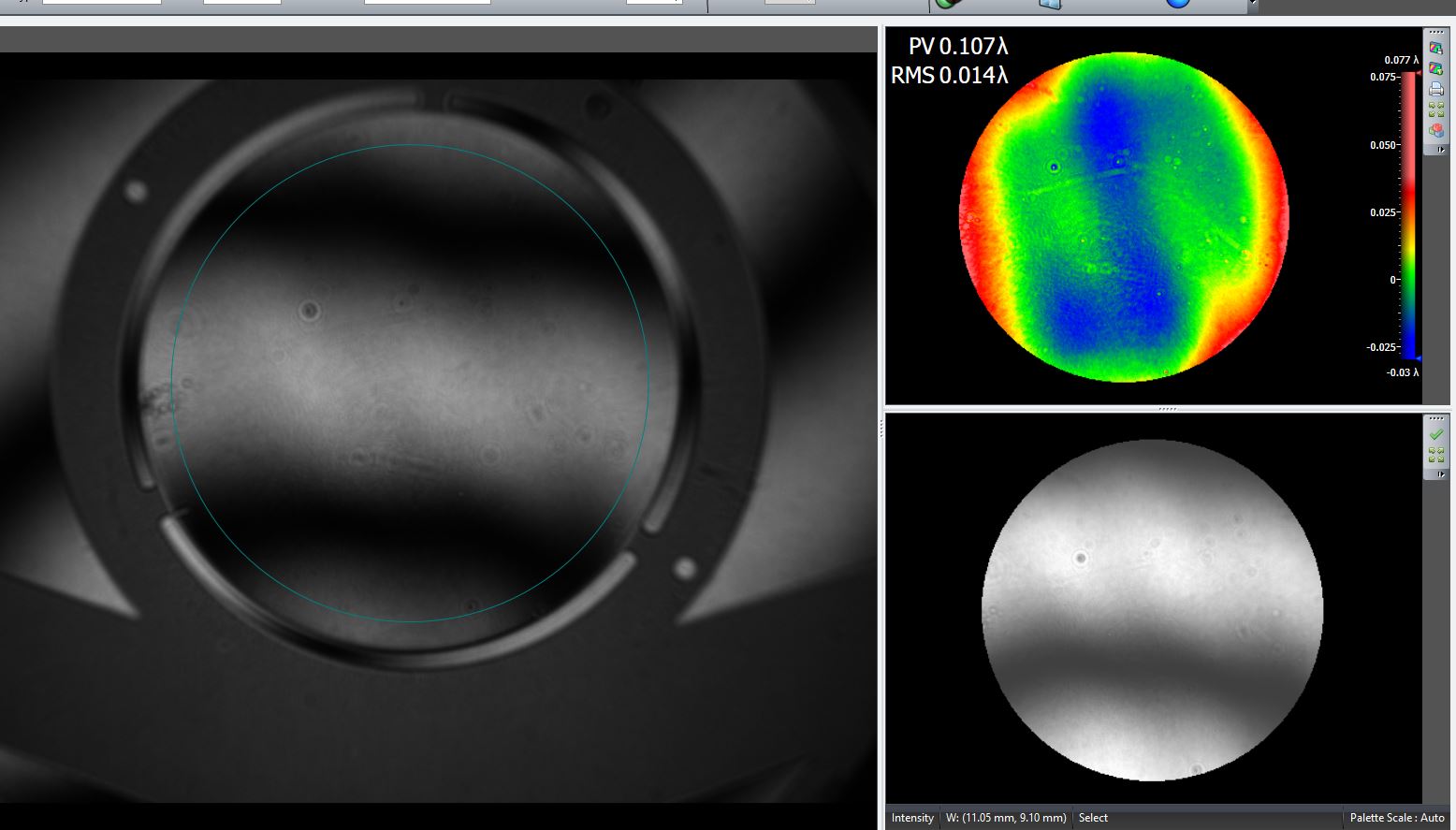 Figure  room temp bonded test window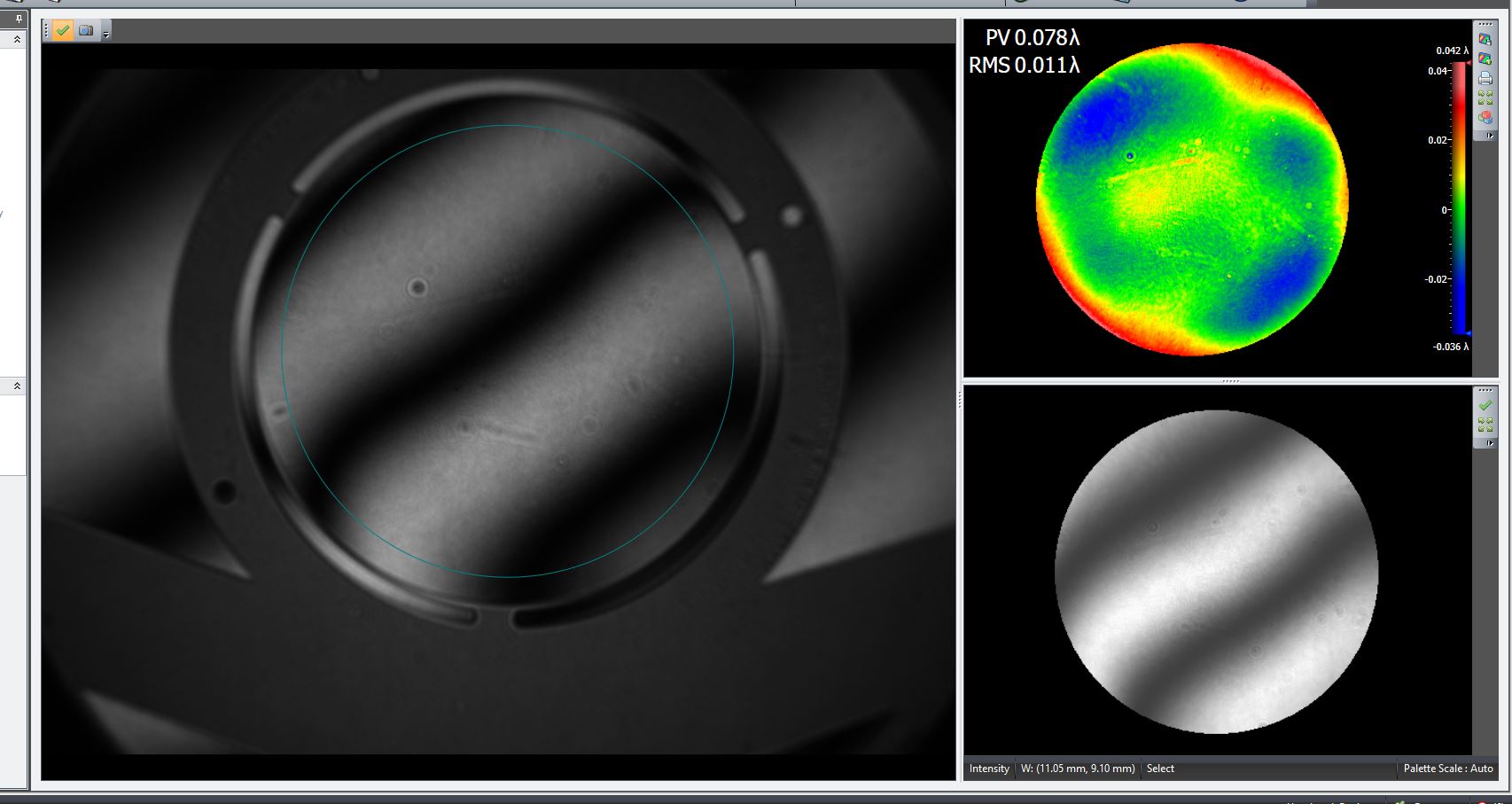 Figure  40 C temperature of assembly during bond  resultThe design is very athermal.Pictures of Adhesive process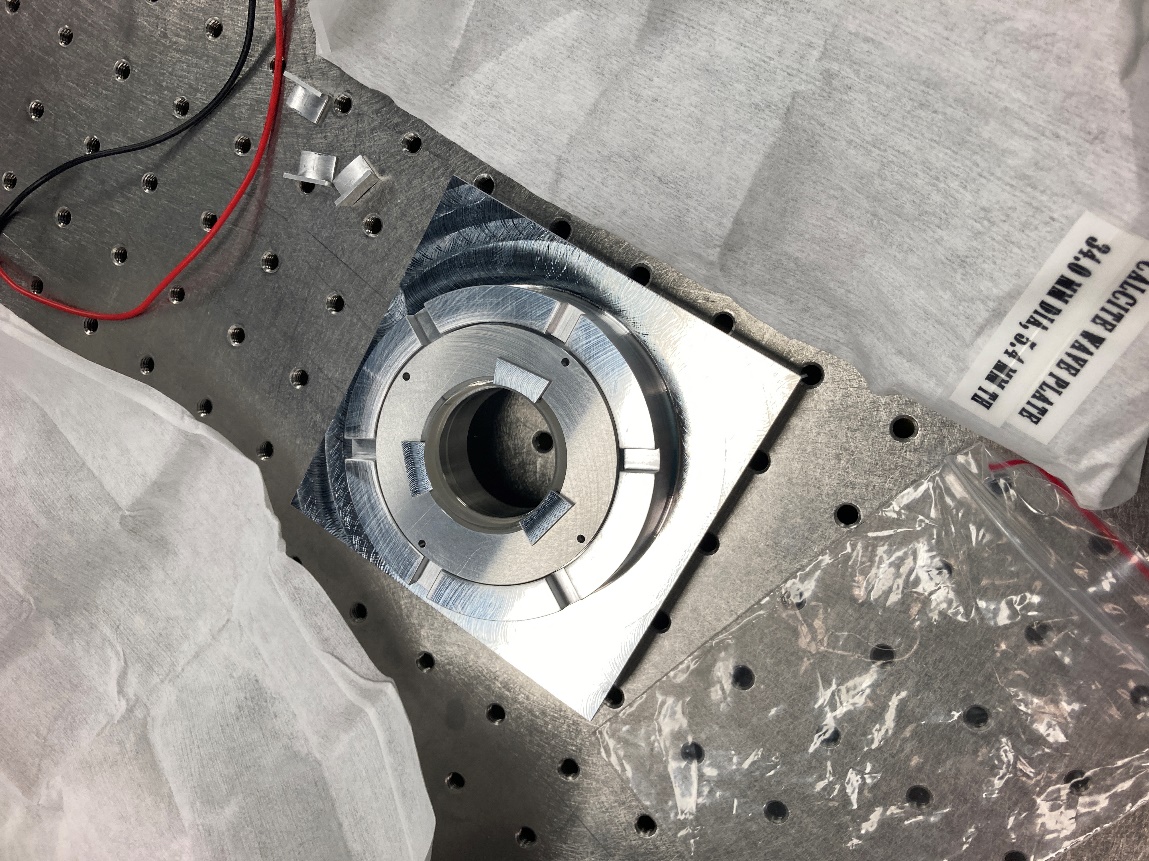 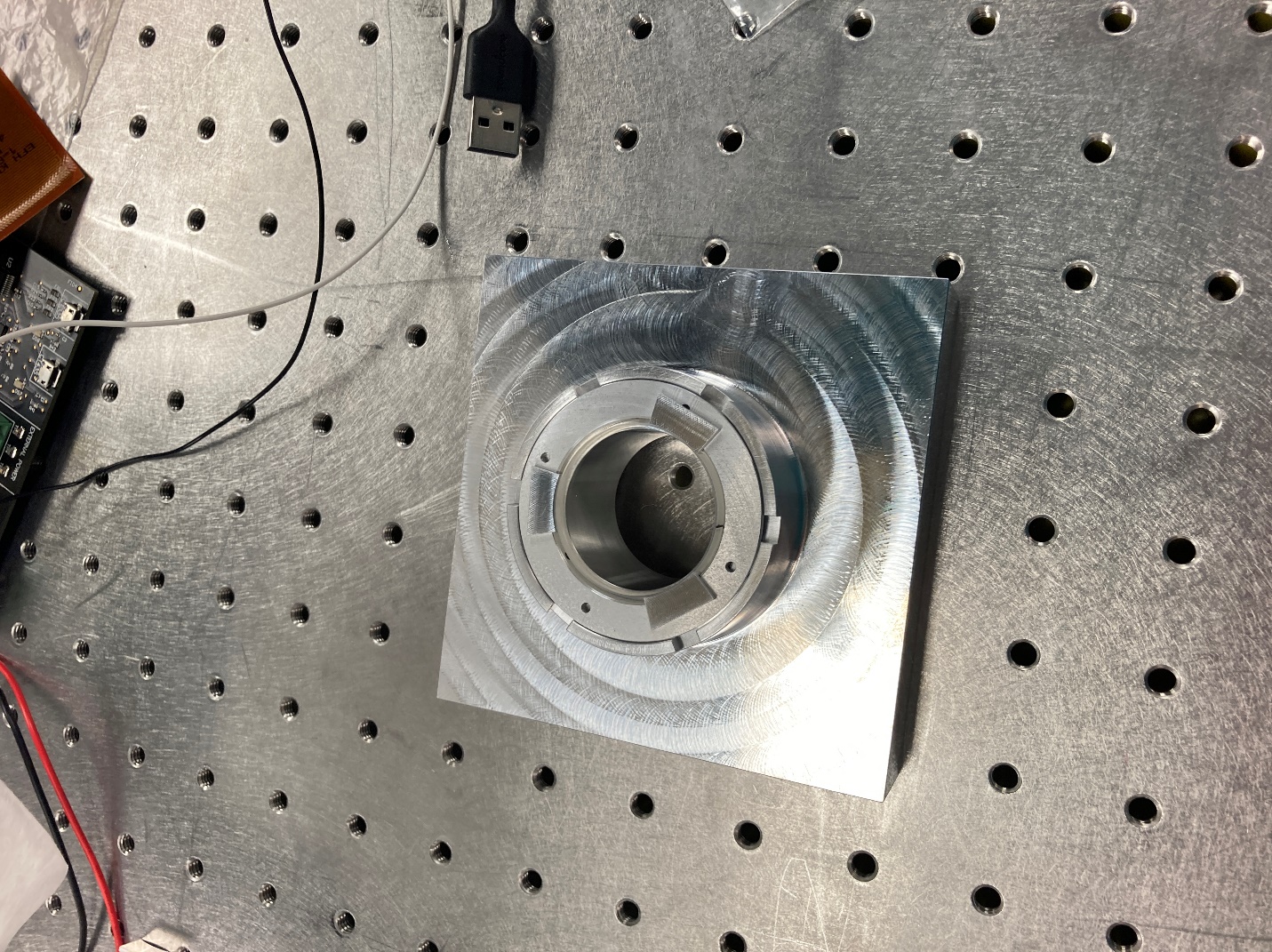 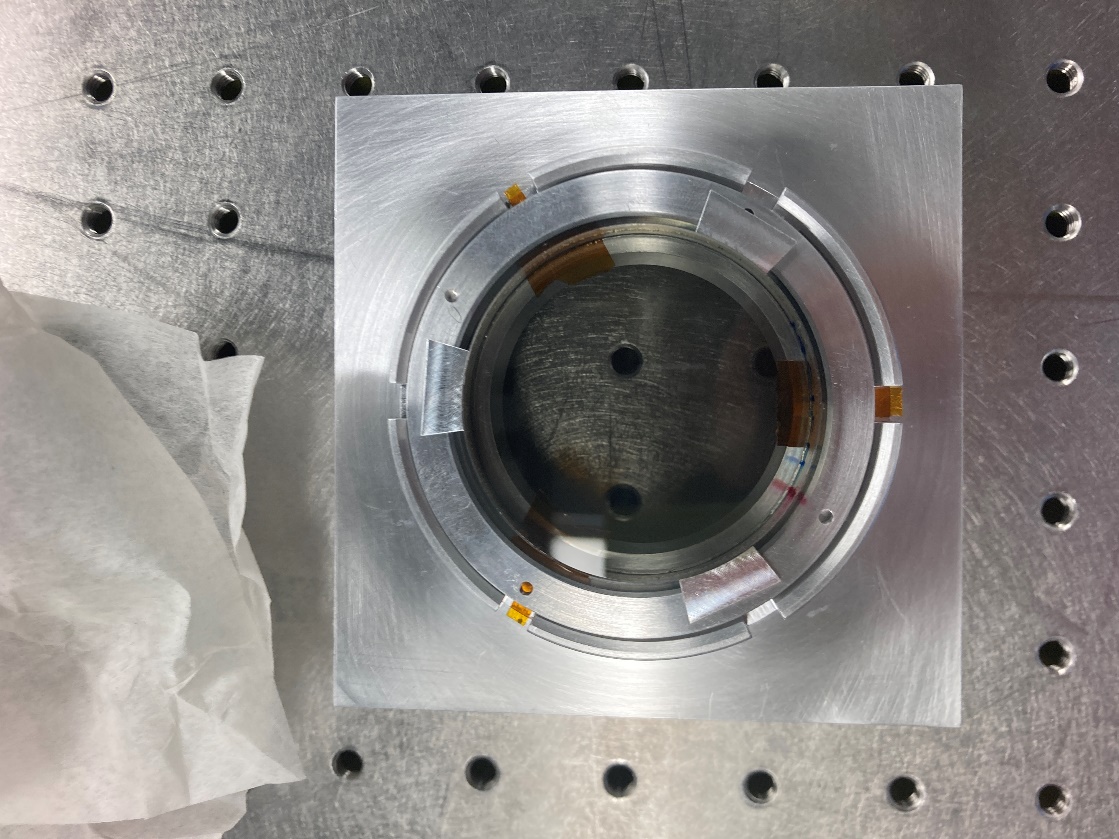 Rotational Alignment ProcedureProcedure from Dr. Steve Tomczyk:PolarizersRemove lower polarizerAlign the top reference polarizer, and set the KSO polarizer 90 deg from that polarizerRotate in octagonal piece until the minimum voltage is reported, generally it is a good idea to walk through the minimum, then walk back to it once you know what it isCalcite/WaveplatesSet bottom polarizer to a minimumThen set the optic rotationally to find the minimum voltage throughFor KSO, I then Kapton tapped them to the octogon, then on separate jigs used 3M 2216 to adhere the inner ring to the octagon.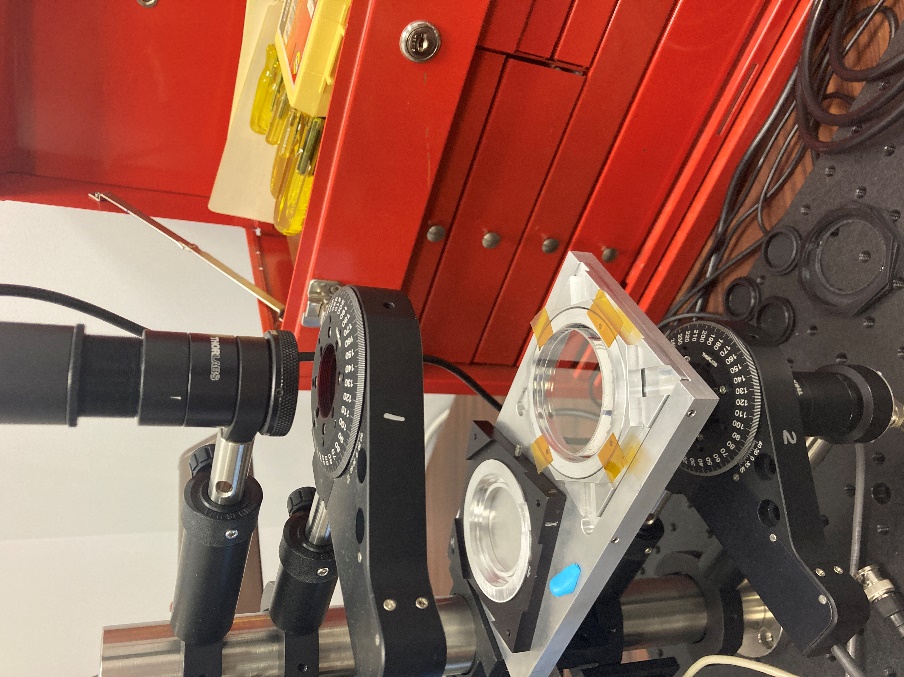 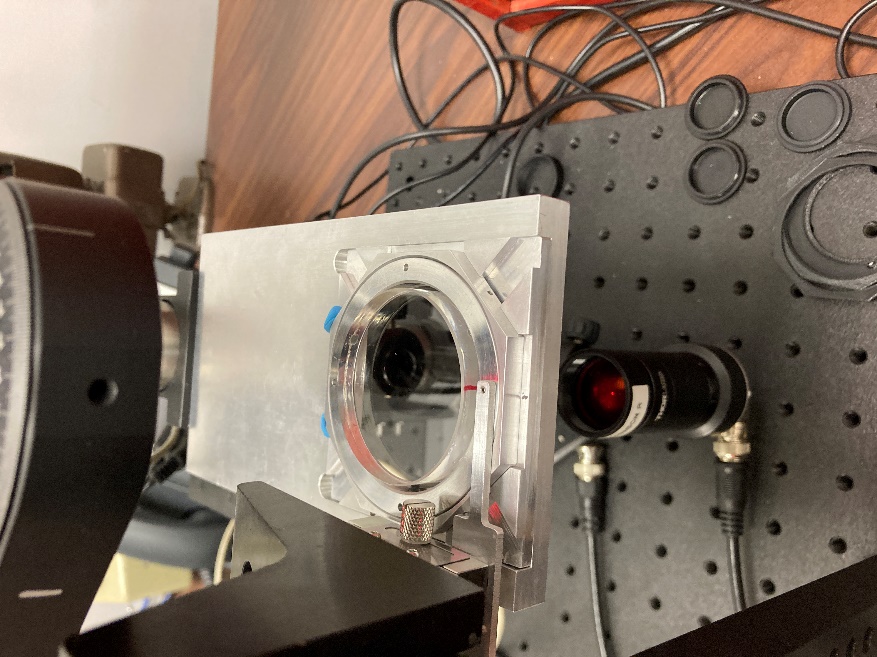 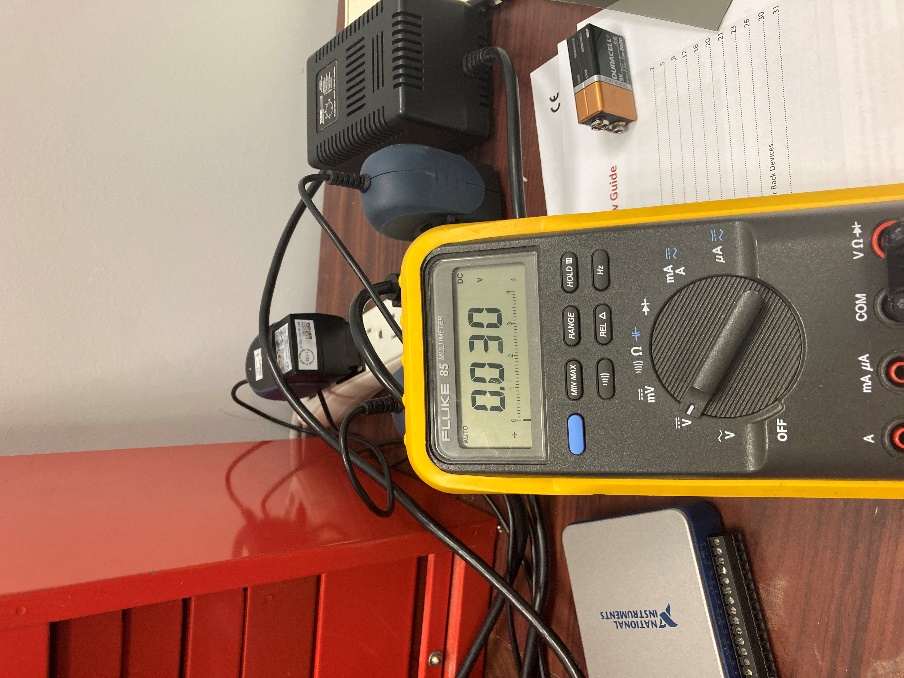 Air Gapped Stages of Lyot FilterSteve and I then would assembly 1 or 2 stages at a time and confirm the rotational alignment. This did involved realigning and retapping 2 optics due to one pair looking a little oval, but otherwise were happy with the test.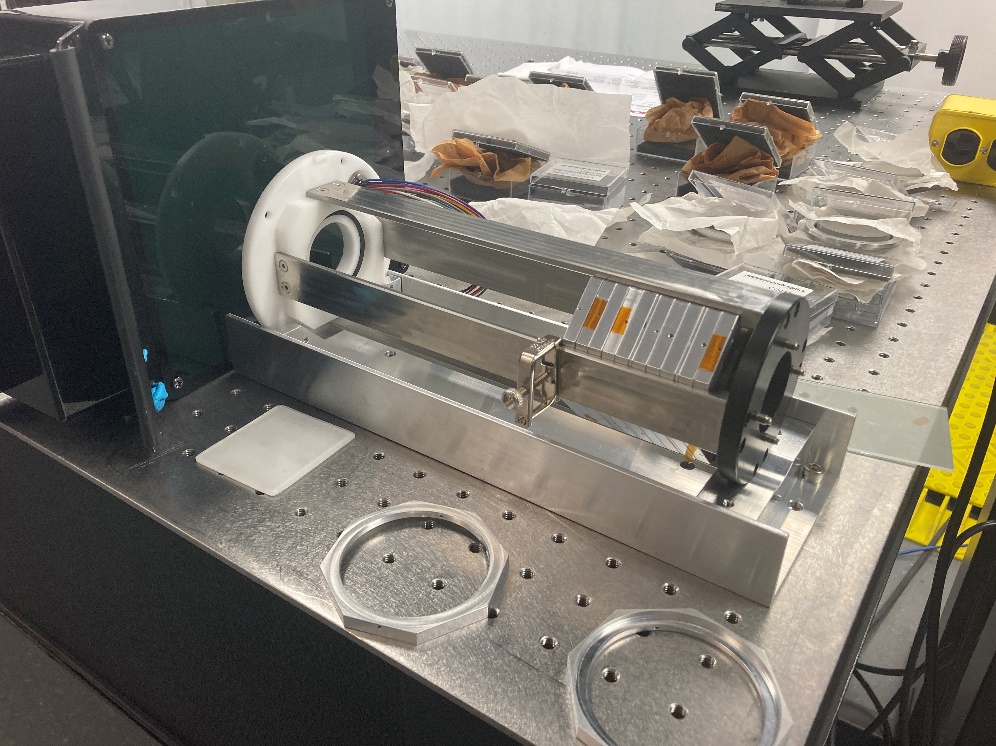 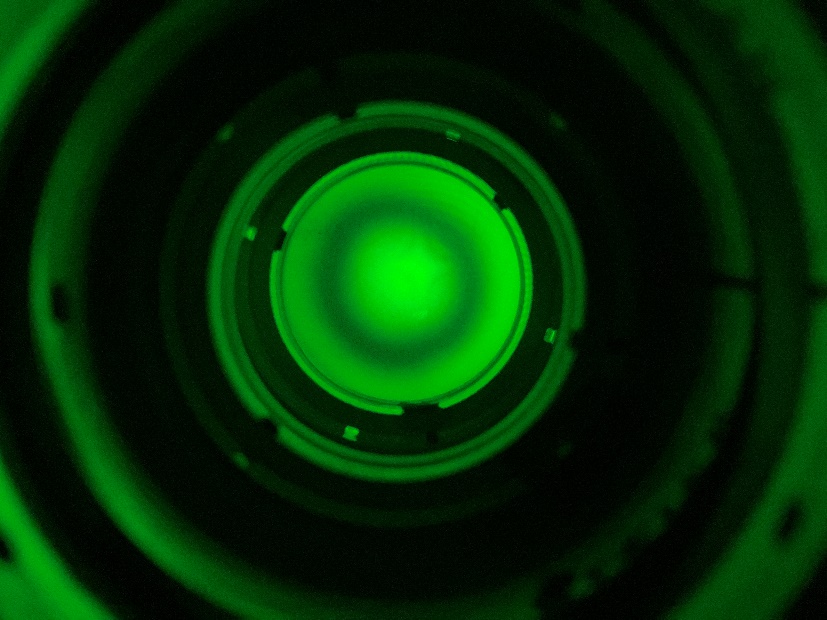 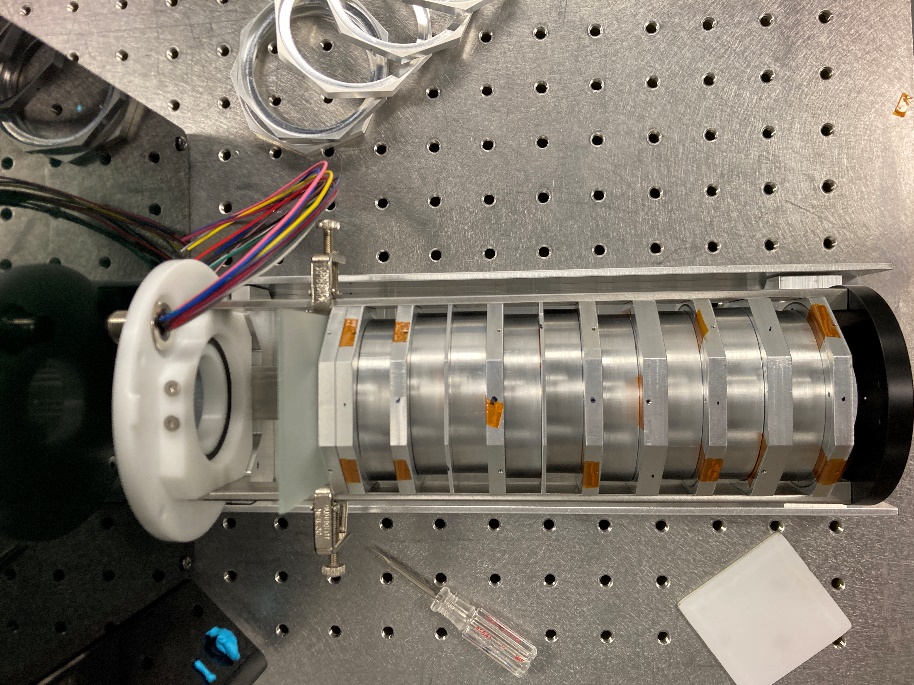 Heater Sleeve and Other Assembly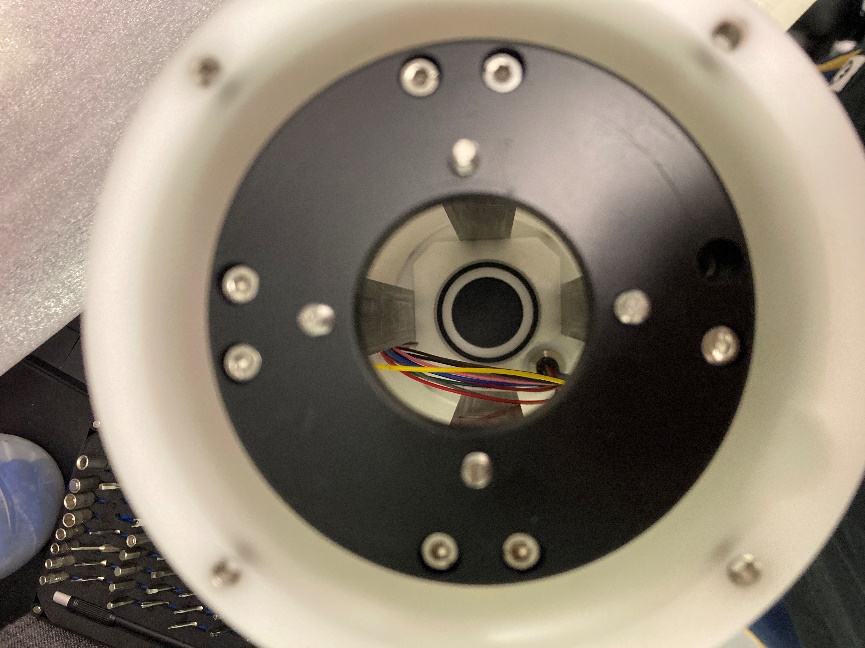 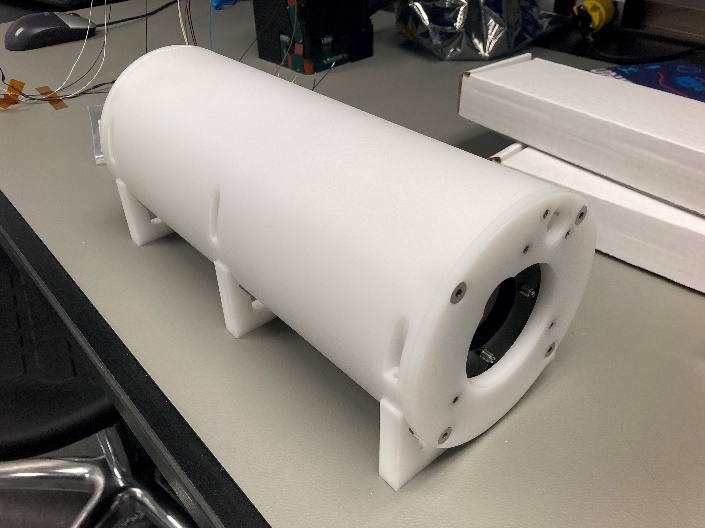 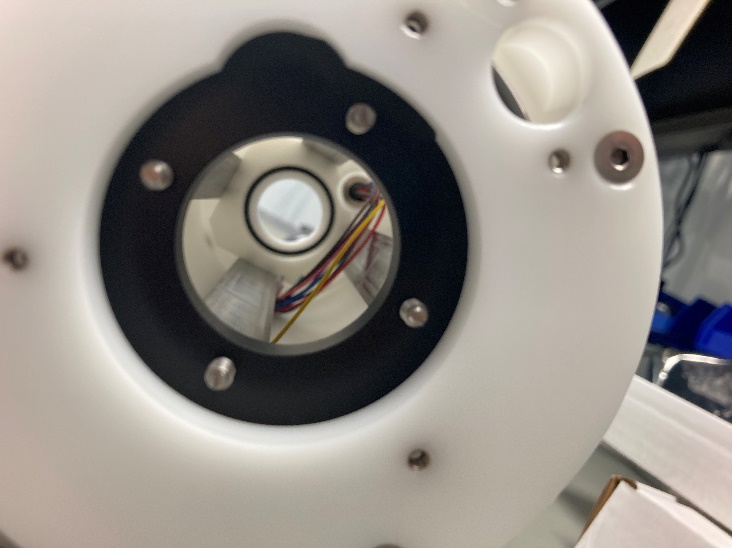 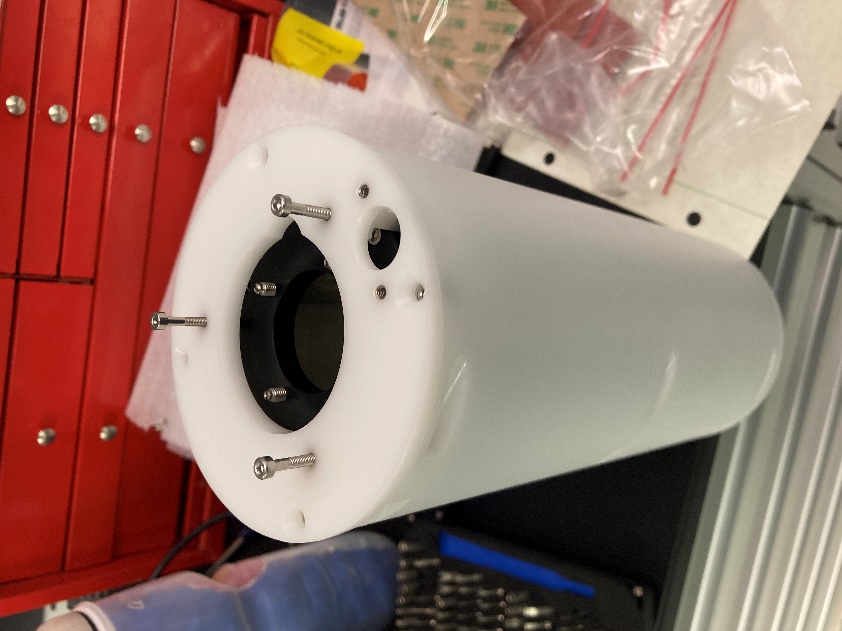 Optical Matching gel/fluidProcedure generally from Steve and Alfred, some testing had been done with the mcmaster windowsSet nitrogen tank from 15 to 30 psi, don’t really use the full blast when removing dust from the opticsWear gloves and facemask, don’t be creating a lot of particulatesPeptate if needed, to clean gel/fluid off the opticsUse lots of cloths and mix of isopropyl and waterGenerally, blow of dust with nitrogen, then clean both sidesUse gel on fixed optics, fluid on surfaces that still can rotateUsed OC-452 and OC-440Set screw in 3 optics to rotate is a m1.6 L2 92605A711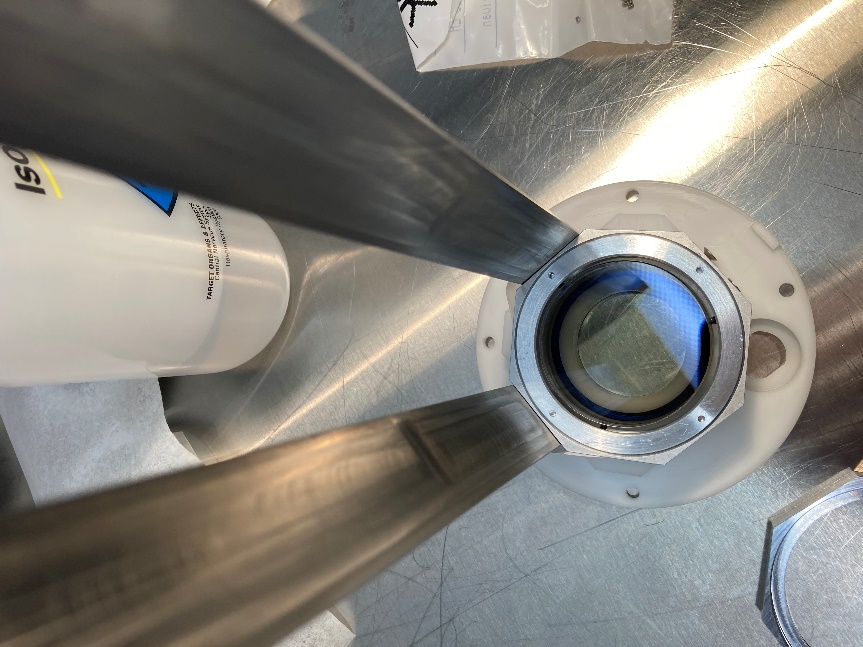 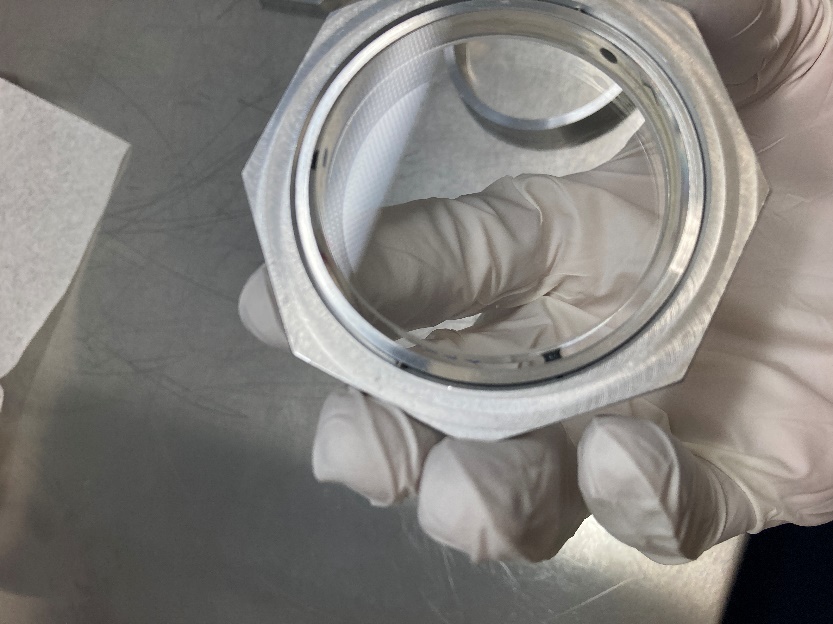 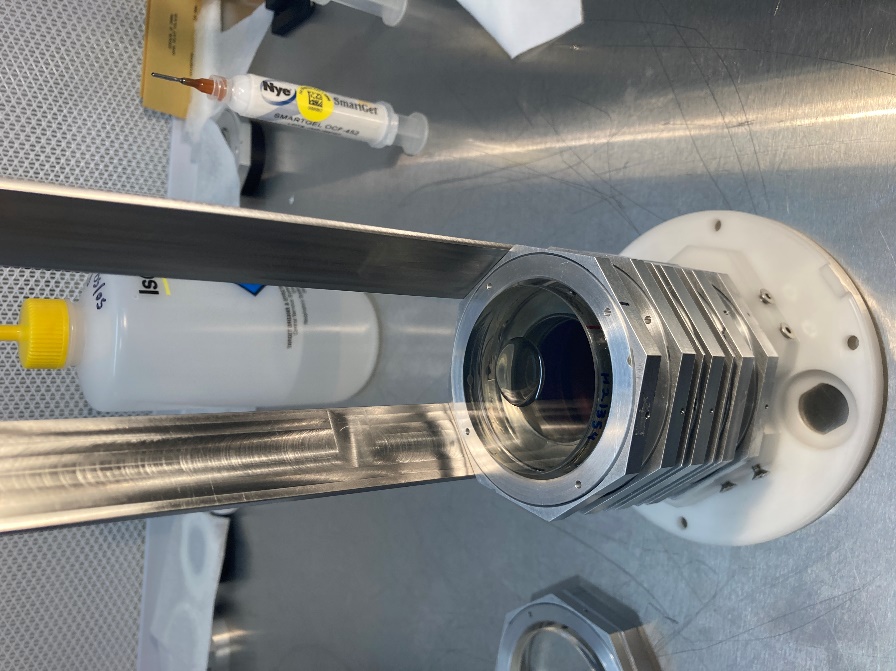 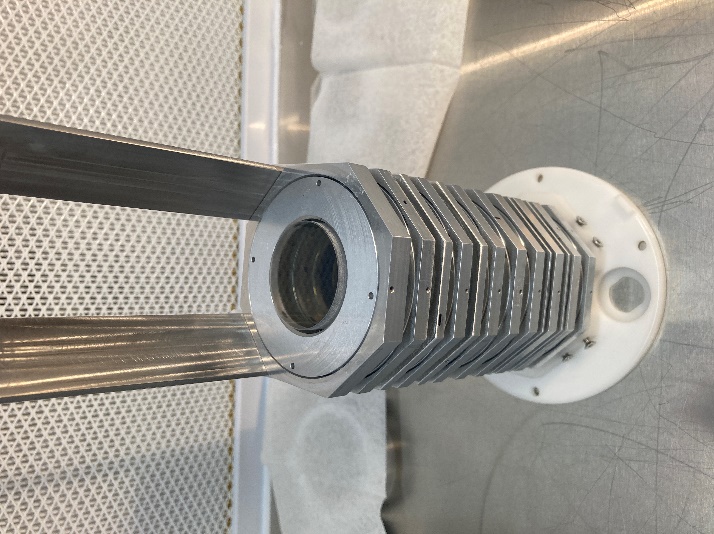 Initial Full Stack Pictures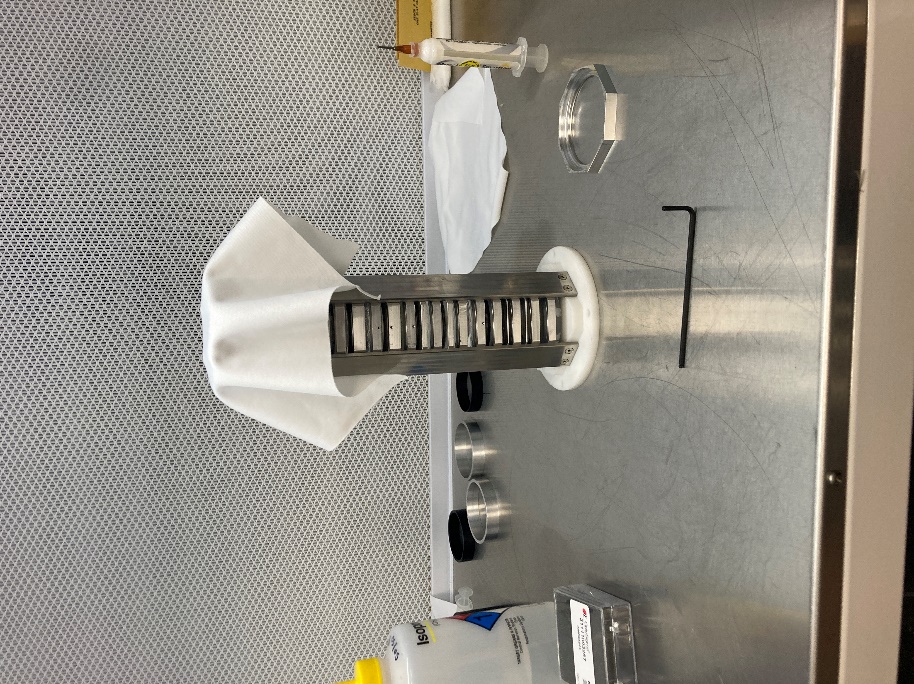 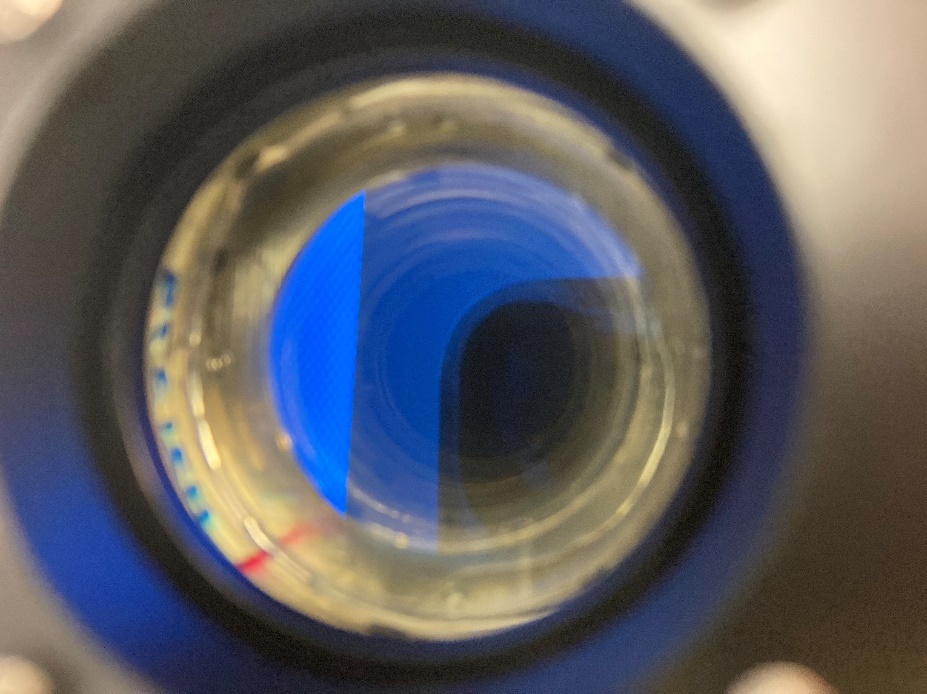 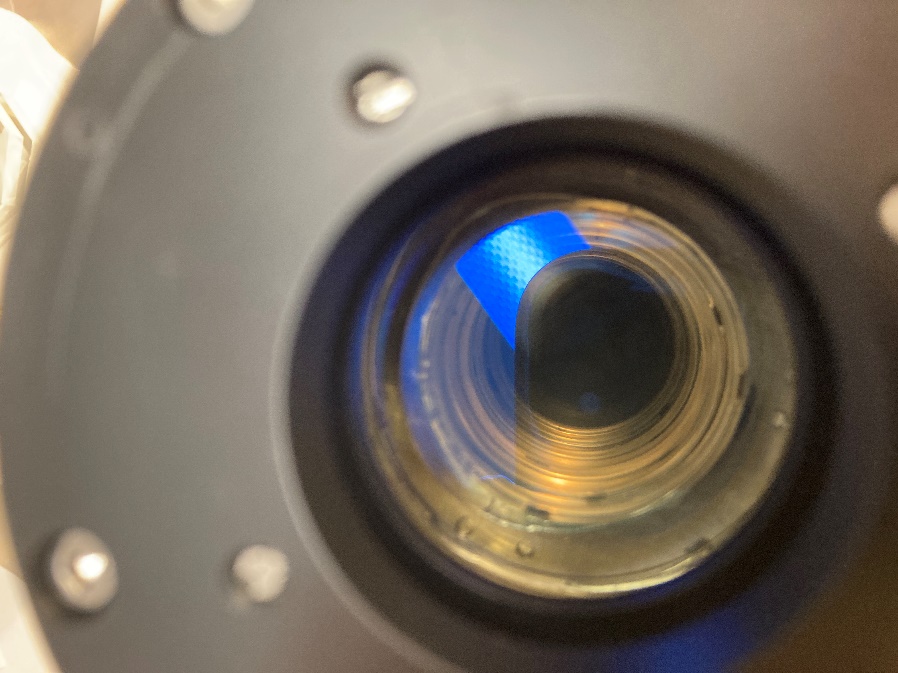 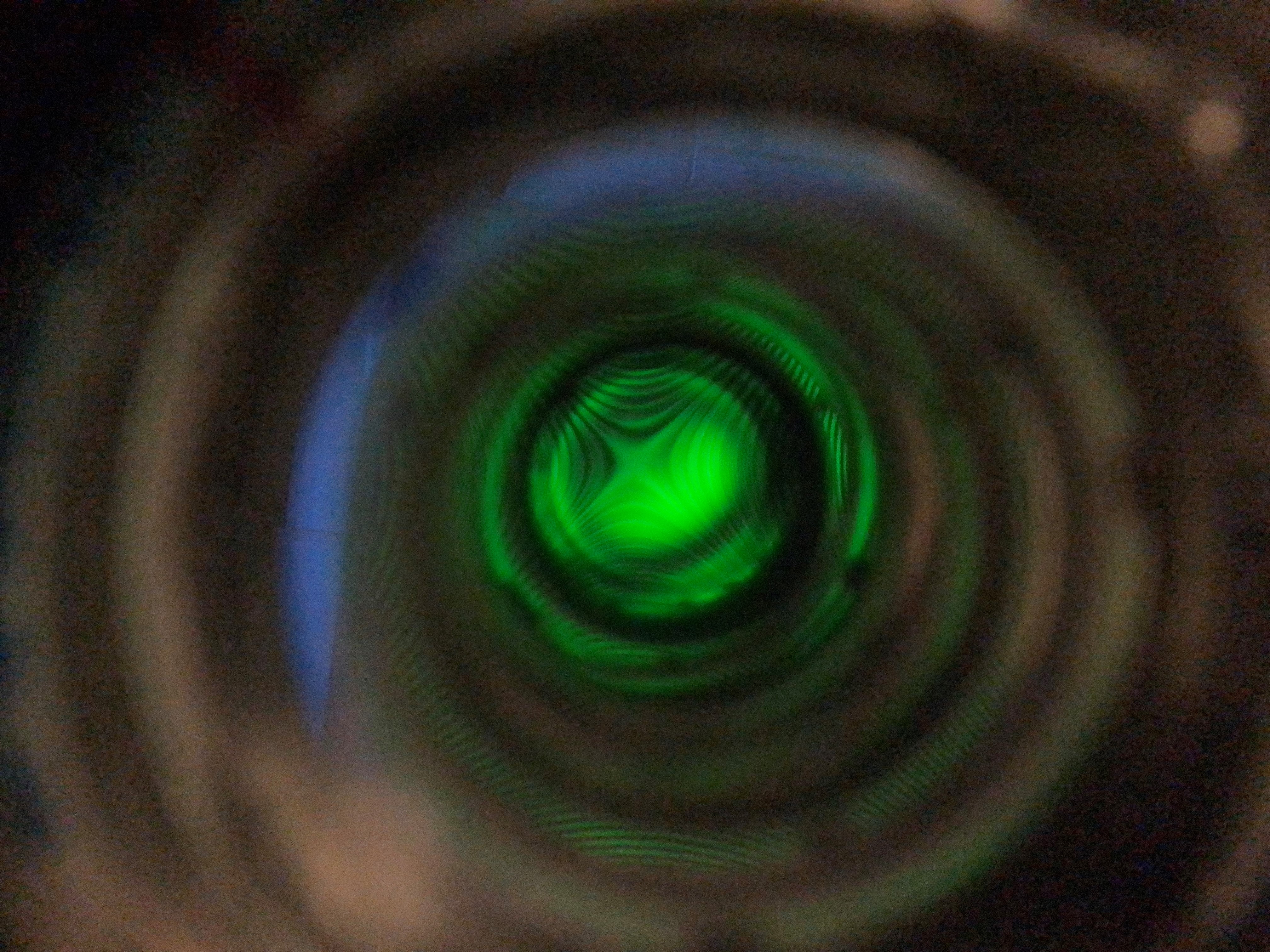 